Проект от 16.04.24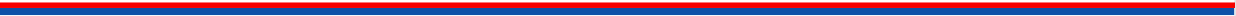 ГРАДОСТРОИТЕЛЬНЫЙ ФОРУМ ИННОВАЦИИ И РАЗВИТИЕ 28 МАЯ – 31 МАЯ 2024 г., МОСКВА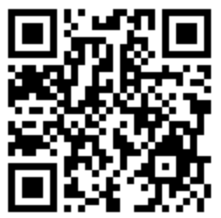 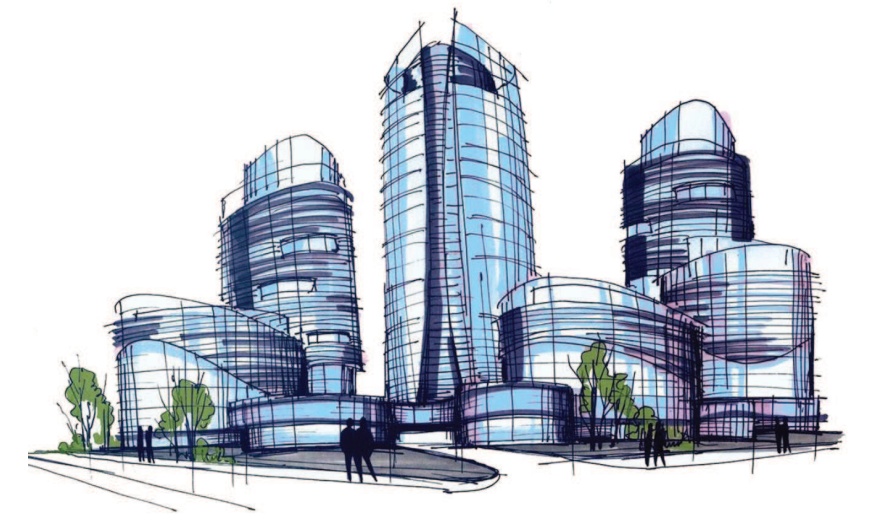 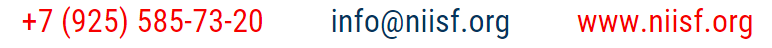 БУДУЩЕЕ И ИННОВАЦИИ 
В СФЕРЕ ГРАДОСТРОИТЕЛЬСТВА 
И ИНФРАСТРУКТУРНОГО РАЗВИТИЯ28 МАЯ (ВТОРНИК), ДЕНЬ 1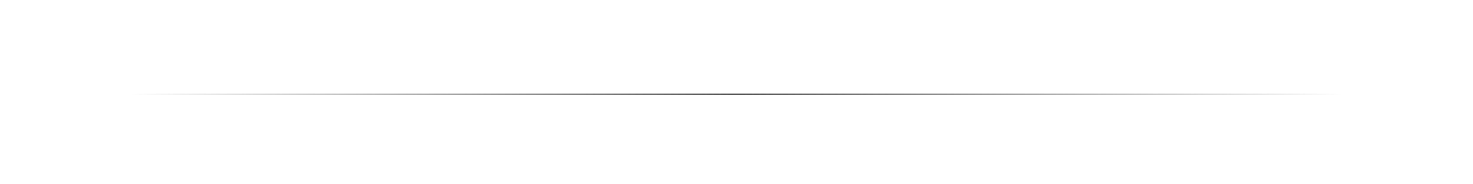 ОТ КОНЦЕПЦИИ К РЕАЛИЗАЦИИ: 
МАСТЕР– ПЛАНЫ И ГЕНЕРАЛЬНЫЕ ПЛАНЫ В КОМПЛЕКСНОМ РАЗВИТИИ ТЕРРИТОРИЙ29 МАЯ (СРЕДА), ДЕНЬ 2ВСЕРОССИЙСКАЯ ПРАКТИЧЕСКАЯ КОНФЕРЕНЦИЯЦИФРАГРАД – 2024ИНТЕГРАЦИЯ ЦИФРОВОГО МОДЕЛИРОВАНИЯ 
В ПЛАНИРОВАНИЕ И РАЗВИТИЕ ГОРОДОВ30 МАЯ (ЧЕТВЕРГ), ДЕНЬ 3К выступлению приглашены: Степанов Вадим Валерьевич - Начальник управления BIM в строительстве АО "Рублево-Архангельское", Ведущий эксперт Университета Минстроя НИИСФ РААСНМарченкова Светлана Васильевна - Начальник отдела инновационного развития строительной отрасли Управления научно-технического обеспечения развития строительной отрасли Департамента градостроительной политики г. Москвы, к.э.н.	Чуманов Андрей Анатольевич - Руководитель проектов по работе с образовательными организациями ГК «СиСофт»Пелипенко Алексей Андреевич - Директор по стратегическим проектам Компания АйбимВолков Александр Сергеевич - Исполнительный директор BIM-ClusterЗахарова Юлия Анатольевна - Маркетинг-менеджер по продуктам Pilot компания АСКОНШафиев Олег Михайлович - Ведущий специалист ГК НЕОЛАНТКанина Мария Валерьевна - Бизнес-аналитик отдела по работе с корпоративными заказчиками АдептПредставитель уточняется - BigantoПредставитель уточняется - AR SoftЦЕНООБРАЗОВАНИЕ 
И СМЕТНОЕ НОРМИРОВАНИЕ 31 МАЯ (ПЯТНИЦА), ДЕНЬ 4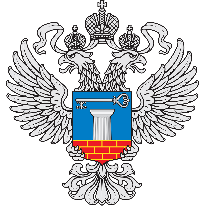 МИНИСТЕРСТВО СТРОИТЕЛЬСТВА И ЖИЛИЩНО– КОММУНАЛЬНОГО ХОЗЯЙСТВА федеральное государственное бюджетное учреждение «Научно– исследовательский институт строительной физикиРоссийской академии архитектуры и строительных наук» (НИИСФ РААСН)УНИВЕРСИТЕТ МИНСТРОЯ127238, г. Москва, Локомотивный проезд, д. 21, www.niisf.org, +7 (925) 5857320, E– mail: info@niisf.org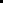 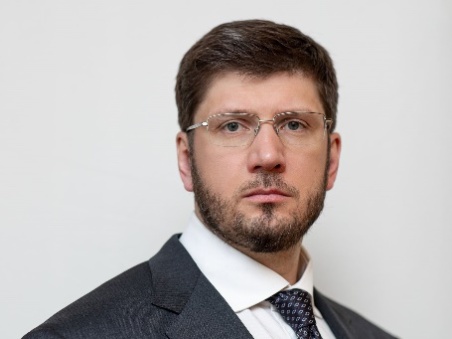 ПРИВЕТСТВЕННОЕ СЛОВО 
ПЕРВЫЙ ЗАМЕСТИТЕЛЬ МИНИСТРА СТРОИТЕЛЬСТВА 
И ЖИЛИЩНО– КОММУНАЛЬНОГО ХОЗЯЙСТВА 
РОССИЙСКОЙ ФЕДЕРАЦИИ ЛОМАКИН АЛЕКСАНДР СЕРГЕЕВИЧ ПРИВЕТСТВЕННОЕ СЛОВО 
ПЕРВЫЙ ЗАМЕСТИТЕЛЬ МИНИСТРА СТРОИТЕЛЬСТВА 
И ЖИЛИЩНО– КОММУНАЛЬНОГО ХОЗЯЙСТВА 
РОССИЙСКОЙ ФЕДЕРАЦИИ ЛОМАКИН АЛЕКСАНДР СЕРГЕЕВИЧ Министерство строительства и жилищно– коммунального хозяйства Российской ФедерацииВопросы для обсуждения:Перспективы и вызовы инновационного развития в градостроительстве и инфраструктурном строительстве на современном этапеРоль государственной политики в стимулировании развития устойчивых и инновационных городских средИнтеграция цифровых технологий в планирование и развитие городской инфраструктурыСтратегии и механизмы развития сельских территорий в контексте градостроительства и инфраструктурного развитияЭнергетическая эффективность и экологическая устойчивость в проектировании и строительстве инфраструктурных объектовВзаимодействие различных уровней власти и бизнеса в реализации комплексных проектов по развитию градостроительства и инфраструктуры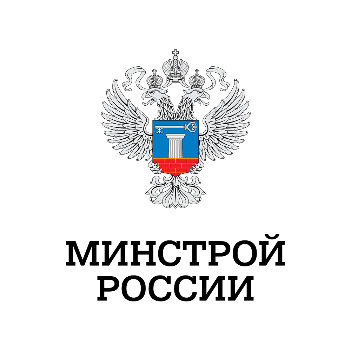 10:00 – 12:00ДИАЛОГОВАЯ ПЛАТФОРМАБУДУЩЕЕ И ИННОВАЦИИ 
В СФЕРЕ ГРАДОСТРОИТЕЛЬСТВА 
И ИНФРАСТРУКТУРНОГО РАЗВИТИЯ10:00 – 12:00ДИАЛОГОВАЯ ПЛАТФОРМАБУДУЩЕЕ И ИННОВАЦИИ 
В СФЕРЕ ГРАДОСТРОИТЕЛЬСТВА 
И ИНФРАСТРУКТУРНОГО РАЗВИТИЯМинистерство строительства и жилищно– коммунального хозяйства Российской ФедерацииВопросы для обсуждения:Перспективы и вызовы инновационного развития в градостроительстве и инфраструктурном строительстве на современном этапеРоль государственной политики в стимулировании развития устойчивых и инновационных городских средИнтеграция цифровых технологий в планирование и развитие городской инфраструктурыСтратегии и механизмы развития сельских территорий в контексте градостроительства и инфраструктурного развитияЭнергетическая эффективность и экологическая устойчивость в проектировании и строительстве инфраструктурных объектовВзаимодействие различных уровней власти и бизнеса в реализации комплексных проектов по развитию градостроительства и инфраструктуры10.00 - 11.00. ЧАСТЬ 1. СИНЕРГИЯ РАЗВИТИЯ: МЕЖВЕДОМСТВЕННОЕ ВЗАИМОДЕЙСТВИЕ ДЛЯ УСТОЙЧИВОГО БУДУЩЕГОК выступлению приглашены:Степанов Александр Юрьевич – Заместитель директора Департамент градостроительной деятельности и архитектуры Министерства строительства и жилищно– коммунального хозяйства Российской ФедерацииДегтярев Дмитрий Сергеевич – Руководитель Департамента планирования территориального развития Министерства экономического развития Российской ФедерацииНикифоров Николай Владимирович – Заместитель директора – начальник отдела регулирования градостроительной деятельности Министерства культуры Российской Федерации Платонов Виталий Васильевич – Заместитель директора департамента сельских территорий Министерства сельского хозяйства Российской ФедерацииКонев Алексей Викторович – Заместитель генерального директора РЭА Минэнерго РоссииДунаев Сергей Андреевич – Директора Департамента развития инфраструктуры Министерства транспорта Российской Федерации11.00 - 12.00 ЧАСТЬ 2. ОТ ИДЕИ К РЕАЛИЗАЦИИ: ВКЛАД ПОДВЕДОМСТВЕННЫХ ОРГАНИЗАЦИЙ МИНСТРОЯ РОССИИ В ГРАДОСТРОИТЕЛЬНЫЕ ИННОВАЦИИК выступлению приглашены:Саттарова Дина Илинична – Директор ФАУ Единый институт пространственного развития Российской ФедерацииШвидковский Дмитрий Олегович - Президент ФГБУ «РААСН»Манылов Игорь Евгеньевич - Начальник Главгосэкспертизы РоссииШубин Игорь Любимович - Директор НИИСФ РААСНЩербинин Владимир Станиславович – Генеральный директор ФБУ «РосСтройКонтроль»Михеев Дмитрий Владимирович - Директор  ФГБУ «ЦНИИП Минстроя России»Сафиуллина Дина Ринатовна - Директор ФАУ «Проектная дирекция Минстроя России»Рябцевич Алексей Владимирович - Генеральный директор ФКУ «Объединенная дирекция» Минстроя РоссииКузьмин Илья Николаевич – Первый заместитель директора ФАУ «ФЦС» Казанский Дмитрий Михайлович - Исполняющий обязанности директора ФАУ «РосКапСтрой»10.00 - 11.00. ЧАСТЬ 1. СИНЕРГИЯ РАЗВИТИЯ: МЕЖВЕДОМСТВЕННОЕ ВЗАИМОДЕЙСТВИЕ ДЛЯ УСТОЙЧИВОГО БУДУЩЕГОК выступлению приглашены:Степанов Александр Юрьевич – Заместитель директора Департамент градостроительной деятельности и архитектуры Министерства строительства и жилищно– коммунального хозяйства Российской ФедерацииДегтярев Дмитрий Сергеевич – Руководитель Департамента планирования территориального развития Министерства экономического развития Российской ФедерацииНикифоров Николай Владимирович – Заместитель директора – начальник отдела регулирования градостроительной деятельности Министерства культуры Российской Федерации Платонов Виталий Васильевич – Заместитель директора департамента сельских территорий Министерства сельского хозяйства Российской ФедерацииКонев Алексей Викторович – Заместитель генерального директора РЭА Минэнерго РоссииДунаев Сергей Андреевич – Директора Департамента развития инфраструктуры Министерства транспорта Российской Федерации11.00 - 12.00 ЧАСТЬ 2. ОТ ИДЕИ К РЕАЛИЗАЦИИ: ВКЛАД ПОДВЕДОМСТВЕННЫХ ОРГАНИЗАЦИЙ МИНСТРОЯ РОССИИ В ГРАДОСТРОИТЕЛЬНЫЕ ИННОВАЦИИК выступлению приглашены:Саттарова Дина Илинична – Директор ФАУ Единый институт пространственного развития Российской ФедерацииШвидковский Дмитрий Олегович - Президент ФГБУ «РААСН»Манылов Игорь Евгеньевич - Начальник Главгосэкспертизы РоссииШубин Игорь Любимович - Директор НИИСФ РААСНЩербинин Владимир Станиславович – Генеральный директор ФБУ «РосСтройКонтроль»Михеев Дмитрий Владимирович - Директор  ФГБУ «ЦНИИП Минстроя России»Сафиуллина Дина Ринатовна - Директор ФАУ «Проектная дирекция Минстроя России»Рябцевич Алексей Владимирович - Генеральный директор ФКУ «Объединенная дирекция» Минстроя РоссииКузьмин Илья Николаевич – Первый заместитель директора ФАУ «ФЦС» Казанский Дмитрий Михайлович - Исполняющий обязанности директора ФАУ «РосКапСтрой»10.00 - 11.00. ЧАСТЬ 1. СИНЕРГИЯ РАЗВИТИЯ: МЕЖВЕДОМСТВЕННОЕ ВЗАИМОДЕЙСТВИЕ ДЛЯ УСТОЙЧИВОГО БУДУЩЕГОК выступлению приглашены:Степанов Александр Юрьевич – Заместитель директора Департамент градостроительной деятельности и архитектуры Министерства строительства и жилищно– коммунального хозяйства Российской ФедерацииДегтярев Дмитрий Сергеевич – Руководитель Департамента планирования территориального развития Министерства экономического развития Российской ФедерацииНикифоров Николай Владимирович – Заместитель директора – начальник отдела регулирования градостроительной деятельности Министерства культуры Российской Федерации Платонов Виталий Васильевич – Заместитель директора департамента сельских территорий Министерства сельского хозяйства Российской ФедерацииКонев Алексей Викторович – Заместитель генерального директора РЭА Минэнерго РоссииДунаев Сергей Андреевич – Директора Департамента развития инфраструктуры Министерства транспорта Российской Федерации11.00 - 12.00 ЧАСТЬ 2. ОТ ИДЕИ К РЕАЛИЗАЦИИ: ВКЛАД ПОДВЕДОМСТВЕННЫХ ОРГАНИЗАЦИЙ МИНСТРОЯ РОССИИ В ГРАДОСТРОИТЕЛЬНЫЕ ИННОВАЦИИК выступлению приглашены:Саттарова Дина Илинична – Директор ФАУ Единый институт пространственного развития Российской ФедерацииШвидковский Дмитрий Олегович - Президент ФГБУ «РААСН»Манылов Игорь Евгеньевич - Начальник Главгосэкспертизы РоссииШубин Игорь Любимович - Директор НИИСФ РААСНЩербинин Владимир Станиславович – Генеральный директор ФБУ «РосСтройКонтроль»Михеев Дмитрий Владимирович - Директор  ФГБУ «ЦНИИП Минстроя России»Сафиуллина Дина Ринатовна - Директор ФАУ «Проектная дирекция Минстроя России»Рябцевич Алексей Владимирович - Генеральный директор ФКУ «Объединенная дирекция» Минстроя РоссииКузьмин Илья Николаевич – Первый заместитель директора ФАУ «ФЦС» Казанский Дмитрий Михайлович - Исполняющий обязанности директора ФАУ «РосКапСтрой»Министерство строительства и жилищно– коммунального хозяйства Российской ФедерацииВопросы для обсуждения:Применение интегрированных подходов к комплексному развитию территорий для стимулирования экономического роста и улучшения качества жизниРоль цифровых технологий и инноваций в оптимизации процессов планирования и управления комплексным развитием территорийВзаимодействие между государственными органами, бизнесом и местными сообществами как ключ к успешному комплексному развитию территорийИнтеграция устойчивых и экологически ответственных практик в стратегии комплексного развития территорийАдаптация городских и региональных стратегий развития к изменяющимся социально– экономическим условиям и глобальным вызовам13:00 – 14:30БИНАРНАЯ ИНТЕРАКТИВНАЯ СЕССИЯТЕРРИТОРИИ БУДУЩЕГО: СТРАТЕГИИ И ПРАКТИКИ КОМПЛЕКСНОГО РАЗВИТИЯМинистерство строительства и жилищно– коммунального хозяйства Российской ФедерацииВопросы для обсуждения:Применение интегрированных подходов к комплексному развитию территорий для стимулирования экономического роста и улучшения качества жизниРоль цифровых технологий и инноваций в оптимизации процессов планирования и управления комплексным развитием территорийВзаимодействие между государственными органами, бизнесом и местными сообществами как ключ к успешному комплексному развитию территорийИнтеграция устойчивых и экологически ответственных практик в стратегии комплексного развития территорийАдаптация городских и региональных стратегий развития к изменяющимся социально– экономическим условиям и глобальным вызовамК выступлению приглашены:Синичич Мария Владимировна – Директор Департамента комплексного развития территорий Минстроя РоссииБачурина Светлана Самуиловна – Помощник депутата ГД ФС РФ В.И. Ресина, Ответственный секретарь Экспертного совета по строительству, промышленности строительных объектов и проблемам долевого строительства при Комитете ГД по строительству и жилищно– коммунальному хозяйству, д.э.н., академик Международной Академии наук информации, информационных процессов и технологийК выступлению приглашены:Синичич Мария Владимировна – Директор Департамента комплексного развития территорий Минстроя РоссииБачурина Светлана Самуиловна – Помощник депутата ГД ФС РФ В.И. Ресина, Ответственный секретарь Экспертного совета по строительству, промышленности строительных объектов и проблемам долевого строительства при Комитете ГД по строительству и жилищно– коммунальному хозяйству, д.э.н., академик Международной Академии наук информации, информационных процессов и технологийСпикер: Гаврилюк Мария Никитична – Заместитель заведующего кафедрой градостроительства и пространственного развития по научной работе, доцент кафедры градостроительства и пространственного развития ФГБОУ ВО «Государственный университет по землеустройству», кандидат юридических наук, доцентВопросы для обсужденияАнализ новейших изменений в законодательстве для земельно– имущественных и градостроительных отношений.Оценка влияния законодательства на упрощение процедур в сфере землепользования и строительства.Рассмотрение практического применения новых нормативных актов в земельно– имущественных отношениях и градостроительной деятельности.Обсуждение потенциальных выгод и вызовов, связанных с внедрением изменений в законодательстве для застройщиков и владельцев земли.Изучение мер поддержки и стимулирования, предусмотренных обновлённым законодательством, для развития градостроительной отрасли.ИНТЕРАКТИВНЫЙ СЕМИНАР 15:00 – 16:00НОВЕЙШИЕ ИЗМЕНЕНИЯ 
В ЗАКОНОДАТЕЛЬСТВЕ, РЕГУЛИРУЮЩИЕ ЗЕМЕЛЬНО– ИМУЩЕСТВЕННЫЕ И ГРАДОСТРОИТЕЛЬНЫЕ ОТНОШЕНИЯСпикер: Гаврилюк Мария Никитична – Заместитель заведующего кафедрой градостроительства и пространственного развития по научной работе, доцент кафедры градостроительства и пространственного развития ФГБОУ ВО «Государственный университет по землеустройству», кандидат юридических наук, доцентВопросы для обсужденияАнализ новейших изменений в законодательстве для земельно– имущественных и градостроительных отношений.Оценка влияния законодательства на упрощение процедур в сфере землепользования и строительства.Рассмотрение практического применения новых нормативных актов в земельно– имущественных отношениях и градостроительной деятельности.Обсуждение потенциальных выгод и вызовов, связанных с внедрением изменений в законодательстве для застройщиков и владельцев земли.Изучение мер поддержки и стимулирования, предусмотренных обновлённым законодательством, для развития градостроительной отрасли.ИНТЕРАКТИВНЫЙ СЕМИНАР 16:15 – 17:45ПРОБЛЕМЫ И ПЕРСПЕКТИВЫ ПРАВОВОГО ОБЕСПЕЧЕНИЯ КРТСпикер: Романова Ольга Александровна – Доцент кафедры экологического и природоресурсного права московского государственного юридического университета 
им. О.Е. Кутафина, к.ю.н.Вопросы для обсужденияОценка текущих проблем в правовом обеспечении комплексного развития территорий (КРТ) и поиск путей их решения.Анализ перспективных направлений в законодательном регулировании КРТ для улучшения управления и развития территорий.Рассмотрение воздействия действующего правового регулирования на интеграцию и синергию в КРТ.Обсуждение необходимости адаптации правовой базы к инновационным подходам в комплексном развитии территорий.Изучение международного опыта в области правового обеспечения КРТ для применения лучших практик и решений.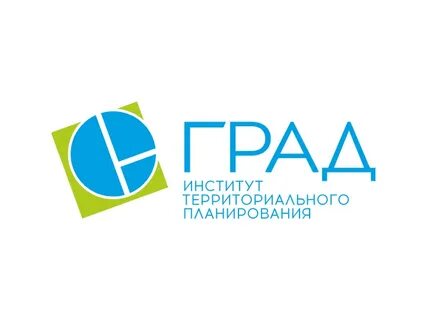 Институт территориального планирования «ГРАД»Вопросы для обсуждения:Соответствие мастер– плана потребностям города в рамках устойчивого развитияИнтеграция мастер– плана в систему градостроительства на всех уровняхСоответствие мастер– плана стратегии развития городаРоль местного сообщества в разработке и реализации мастер– планов**Инновации в мастер– планировании для повышения эффективностиИнститут территориального планирования «ГРАД»Вопросы для обсуждения:Соответствие мастер– плана потребностям города в рамках устойчивого развитияИнтеграция мастер– плана в систему градостроительства на всех уровняхСоответствие мастер– плана стратегии развития городаРоль местного сообщества в разработке и реализации мастер– планов**Инновации в мастер– планировании для повышения эффективности12:00 – 13:30ОБРАЗОВАТЕЛЬНЫЙ ИНТЕНСИВМАСТЕР– ПЛАНЫ – ФУНДАМЕНТ УСТОЙЧИВОГО РАЗВИТИЯ ГОРОДОВИнститут территориального планирования «ГРАД»Вопросы для обсуждения:Соответствие мастер– плана потребностям города в рамках устойчивого развитияИнтеграция мастер– плана в систему градостроительства на всех уровняхСоответствие мастер– плана стратегии развития городаРоль местного сообщества в разработке и реализации мастер– планов**Инновации в мастер– планировании для повышения эффективностиИнститут территориального планирования «ГРАД»Вопросы для обсуждения:Соответствие мастер– плана потребностям города в рамках устойчивого развитияИнтеграция мастер– плана в систему градостроительства на всех уровняхСоответствие мастер– плана стратегии развития городаРоль местного сообщества в разработке и реализации мастер– планов**Инновации в мастер– планировании для повышения эффективности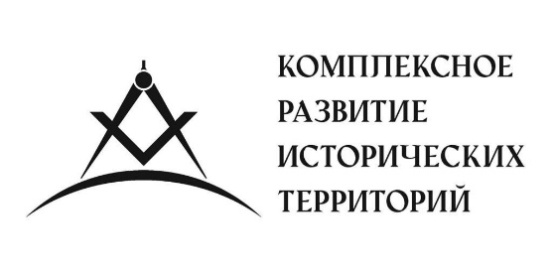 Национальный фонд поддержки объектов культурного и исторического значения НАСЛЕДИЕВопросы к обсуждению:Комплексный подход к преобразованию территорий исторической застройкиВопросы ценообразования и регулирования ремонтно – реставрационных работОсобенности регулирования градостроительной деятельности в зонах охраны объектов культурного наследия и иные вопросы законодательства ОКННеобходимые новеллы в нормативно– правовые документы, позволяющие мотивировать государственные и частные финансовые средстваФинансово – экономические модели реализации проектов развития (реновации) территорий исторической застройкиНациональный фонд поддержки объектов культурного и исторического значения НАСЛЕДИЕВопросы к обсуждению:Комплексный подход к преобразованию территорий исторической застройкиВопросы ценообразования и регулирования ремонтно – реставрационных работОсобенности регулирования градостроительной деятельности в зонах охраны объектов культурного наследия и иные вопросы законодательства ОКННеобходимые новеллы в нормативно– правовые документы, позволяющие мотивировать государственные и частные финансовые средстваФинансово – экономические модели реализации проектов развития (реновации) территорий исторической застройки14:00 – 15:30ИНТЕРАКТИВНЫЙ СЕМИНАРКОМПЛЕКСНОЕ РАЗВИТИЕ ТЕРРИТОРИЙ ИСТОРИЧЕСКОЙ ЗАСТРОЙКИ – ВЗАИМОДЕЙСТВИЕ ГОСУДАРСТВЕННЫХ И ЧАСТНЫХ ФИНАНСОВЫХ ИНСТИТУТОВНациональный фонд поддержки объектов культурного и исторического значения НАСЛЕДИЕВопросы к обсуждению:Комплексный подход к преобразованию территорий исторической застройкиВопросы ценообразования и регулирования ремонтно – реставрационных работОсобенности регулирования градостроительной деятельности в зонах охраны объектов культурного наследия и иные вопросы законодательства ОКННеобходимые новеллы в нормативно– правовые документы, позволяющие мотивировать государственные и частные финансовые средстваФинансово – экономические модели реализации проектов развития (реновации) территорий исторической застройкиНациональный фонд поддержки объектов культурного и исторического значения НАСЛЕДИЕВопросы к обсуждению:Комплексный подход к преобразованию территорий исторической застройкиВопросы ценообразования и регулирования ремонтно – реставрационных работОсобенности регулирования градостроительной деятельности в зонах охраны объектов культурного наследия и иные вопросы законодательства ОКННеобходимые новеллы в нормативно– правовые документы, позволяющие мотивировать государственные и частные финансовые средстваФинансово – экономические модели реализации проектов развития (реновации) территорий исторической застройкиК выступлению приглашены:«Инновационная модель комплексного и устойчивого развития исторических территорий - шесть шагов успешного развития» Демченко Ирина Владимировна - Директор компании «Комплексное развитие исторических территорий» «Особенности регулирования градостроительной деятельности на исторических территориях в регионах и муниципальных городских округах»Мельникова Ольга Александровна - эксперт по Архитектуре и Градостроительству«Многоканальное финансирование развития исторических территорий» Князев Олег Анатольевич - эксперт по финансовому регулированию градостроительной деятельности, советник руководителя «Национального фонда поддержки объектов культурного и исторического значения «Наследие»«Архитектурно-градостроительный облик и эскизное проектирование, как обязательный элемент проектов комплексного развития исторических территорий» Корси Михаил Викторович - доцент кафедры архитектуры Государственного университета по землеустройству Член-корреспондент Российской академии художеств, член Московского союза архитекторов, член Московского союза художников;«Особенности регенерации исторических территорий» Гужов Станислав Александрович - доцент факультета экономических и социальных наук РАНХиГС (Президентская академия)«Вовлечение объектов культурного наследия в экономический оборот на принципах государственно-частного партнерства» Пацеля Юлия Николаевна - Эксперт по привлечению инвестиций в объекты культурного и исторического наследия и развитию исторических территорий, в том числе на принципах государственно-частного партнерства.К выступлению приглашены:«Инновационная модель комплексного и устойчивого развития исторических территорий - шесть шагов успешного развития» Демченко Ирина Владимировна - Директор компании «Комплексное развитие исторических территорий» «Особенности регулирования градостроительной деятельности на исторических территориях в регионах и муниципальных городских округах»Мельникова Ольга Александровна - эксперт по Архитектуре и Градостроительству«Многоканальное финансирование развития исторических территорий» Князев Олег Анатольевич - эксперт по финансовому регулированию градостроительной деятельности, советник руководителя «Национального фонда поддержки объектов культурного и исторического значения «Наследие»«Архитектурно-градостроительный облик и эскизное проектирование, как обязательный элемент проектов комплексного развития исторических территорий» Корси Михаил Викторович - доцент кафедры архитектуры Государственного университета по землеустройству Член-корреспондент Российской академии художеств, член Московского союза архитекторов, член Московского союза художников;«Особенности регенерации исторических территорий» Гужов Станислав Александрович - доцент факультета экономических и социальных наук РАНХиГС (Президентская академия)«Вовлечение объектов культурного наследия в экономический оборот на принципах государственно-частного партнерства» Пацеля Юлия Николаевна - Эксперт по привлечению инвестиций в объекты культурного и исторического наследия и развитию исторических территорий, в том числе на принципах государственно-частного партнерства.К выступлению приглашены:Макиева Ирина Владимировна -  Главный управляющий партнёр по городскому развитию ВЭБ.РФ ЛЕКЦИЯ16:00 – 16:30РАЗВИТИЕ ЭКОНОМИКИ И ГОРОДСКОЙ СРЕДЫ МОНОГОРОДОВ. ПРОГРАММА 5 ШАГОВ ДЛЯ ГОРОДОВК выступлению приглашены:Макиева Ирина Владимировна -  Главный управляющий партнёр по городскому развитию ВЭБ.РФ К выступлению приглашены:Финогенов Антон Владимирович - Заместитель генерального директора Фонда ДОМ.РФЛЕКЦИЯ16:30 – 17:00МАСТЕР-ПЛАНИРОВАНИЕ КАК ИНСТРУМЕНТ ФОРМИРОВАНИЯ И РАЗВИТИЯ ГОРОДСКОЙ СРЕДЫ И ДИВЕРСИФИКАЦИИ ЭКОНОМИКИ ГОРОДОВК выступлению приглашены:Финогенов Антон Владимирович - Заместитель генерального директора Фонда ДОМ.РФЛЕКЦИЯ17:15 – 18:00СТРАТЕГИЧЕСКОЕ ПЛАНИРОВАНИЕ РАЗВИТИЯ ГОРОДОВ И УПРАВЛЕНИЕ ГРАДОСТРОИТЕЛЬНОЙ ДЕЯТЕЛЬНОСТЬЮК выступлению приглашены: Лепешкина Марина Николаевна – 
Генеральный директор ООО «RТДА» Стратегическое планирование развития городов и управление градостроительной деятельностью охватывают ряд ключевых аспектов, направленных на создание устойчивых, функциональных и жизнеспособных городских пространствК выступлению приглашены: Лепешкина Марина Николаевна – 
Генеральный директор ООО «RТДА» Стратегическое планирование развития городов и управление градостроительной деятельностью охватывают ряд ключевых аспектов, направленных на создание устойчивых, функциональных и жизнеспособных городских пространств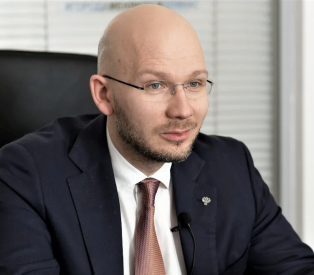 ПРИВЕТСТВЕННОЕ СЛОВО 
ЗАМЕСТИТЕЛЬ МИНИСТРА СТРОИТЕЛЬСТВА
И ЖИЛИЩНО– КОММУНАЛЬНОГО ХОЗЯЙСТВА 
РОССИЙСКОЙ ФЕДЕРАЦИИ МИХАЙЛИК КОНСТАНТИН АЛЕКСАНДРОВИЧ ПРИВЕТСТВЕННОЕ СЛОВО 
ЗАМЕСТИТЕЛЬ МИНИСТРА СТРОИТЕЛЬСТВА
И ЖИЛИЩНО– КОММУНАЛЬНОГО ХОЗЯЙСТВА 
РОССИЙСКОЙ ФЕДЕРАЦИИ МИХАЙЛИК КОНСТАНТИН АЛЕКСАНДРОВИЧ Министерство строительства и жилищно– коммунального хозяйства Российской ФедерацииВопросы к обсуждению:Совершенствование законодательной 
и нормативно– технической базы для эффективного использования цифровых технологий в градостроительствеПреодоление основных препятствий для повышения цифровой зрелости строительной отрасли через стратегические инициативыОжидаемый прогресс в цифровой трансформации строительной отрасли 
и факторы, способствующие этому развитиюЭффективные методы интеграции информационных технологий на всех этапах жизненного цикла строительных объектов для оптимизации процессов и минимизации рисковВызовы и возможности перехода на отечественное программное обеспечение для информационного моделирования 
в строительстве, включая государственную 
и ассоциативную поддержкуМинистерство строительства и жилищно– коммунального хозяйства Российской ФедерацииВопросы к обсуждению:Совершенствование законодательной 
и нормативно– технической базы для эффективного использования цифровых технологий в градостроительствеПреодоление основных препятствий для повышения цифровой зрелости строительной отрасли через стратегические инициативыОжидаемый прогресс в цифровой трансформации строительной отрасли 
и факторы, способствующие этому развитиюЭффективные методы интеграции информационных технологий на всех этапах жизненного цикла строительных объектов для оптимизации процессов и минимизации рисковВызовы и возможности перехода на отечественное программное обеспечение для информационного моделирования 
в строительстве, включая государственную 
и ассоциативную поддержкуМинистерство строительства и жилищно– коммунального хозяйства Российской ФедерацииВопросы к обсуждению:Совершенствование законодательной 
и нормативно– технической базы для эффективного использования цифровых технологий в градостроительствеПреодоление основных препятствий для повышения цифровой зрелости строительной отрасли через стратегические инициативыОжидаемый прогресс в цифровой трансформации строительной отрасли 
и факторы, способствующие этому развитиюЭффективные методы интеграции информационных технологий на всех этапах жизненного цикла строительных объектов для оптимизации процессов и минимизации рисковВызовы и возможности перехода на отечественное программное обеспечение для информационного моделирования 
в строительстве, включая государственную 
и ассоциативную поддержку10:00 – 12:45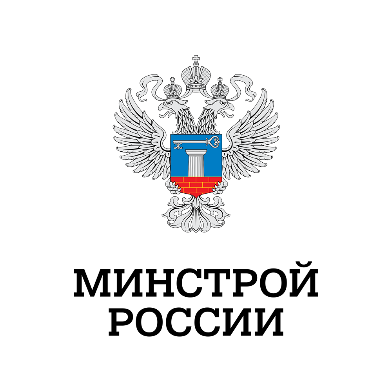 ИНТЕРАКТИВНАЯ СЕССИЯЦИФРОВАЯ ТРАНСФОРМАЦИЯ СТРОИТЕЛЬНОЙ ОТРАСЛИ10:00 – 12:45ИНТЕРАКТИВНАЯ СЕССИЯЦИФРОВАЯ ТРАНСФОРМАЦИЯ СТРОИТЕЛЬНОЙ ОТРАСЛИМинистерство строительства и жилищно– коммунального хозяйства Российской ФедерацииВопросы к обсуждению:Совершенствование законодательной 
и нормативно– технической базы для эффективного использования цифровых технологий в градостроительствеПреодоление основных препятствий для повышения цифровой зрелости строительной отрасли через стратегические инициативыОжидаемый прогресс в цифровой трансформации строительной отрасли 
и факторы, способствующие этому развитиюЭффективные методы интеграции информационных технологий на всех этапах жизненного цикла строительных объектов для оптимизации процессов и минимизации рисковВызовы и возможности перехода на отечественное программное обеспечение для информационного моделирования 
в строительстве, включая государственную 
и ассоциативную поддержкуМинистерство строительства и жилищно– коммунального хозяйства Российской ФедерацииВопросы к обсуждению:Совершенствование законодательной 
и нормативно– технической базы для эффективного использования цифровых технологий в градостроительствеПреодоление основных препятствий для повышения цифровой зрелости строительной отрасли через стратегические инициативыОжидаемый прогресс в цифровой трансформации строительной отрасли 
и факторы, способствующие этому развитиюЭффективные методы интеграции информационных технологий на всех этапах жизненного цикла строительных объектов для оптимизации процессов и минимизации рисковВызовы и возможности перехода на отечественное программное обеспечение для информационного моделирования 
в строительстве, включая государственную 
и ассоциативную поддержкуМинистерство строительства и жилищно– коммунального хозяйства Российской ФедерацииВопросы к обсуждению:Совершенствование законодательной 
и нормативно– технической базы для эффективного использования цифровых технологий в градостроительствеПреодоление основных препятствий для повышения цифровой зрелости строительной отрасли через стратегические инициативыОжидаемый прогресс в цифровой трансформации строительной отрасли 
и факторы, способствующие этому развитиюЭффективные методы интеграции информационных технологий на всех этапах жизненного цикла строительных объектов для оптимизации процессов и минимизации рисковВызовы и возможности перехода на отечественное программное обеспечение для информационного моделирования 
в строительстве, включая государственную 
и ассоциативную поддержку10.00 - 11.30. ЧАСТЬ 1. ИНТЕГРАЦИЯ ЦИФРОВОГО МОДЕЛИРОВАНИЯ В ПЛАНИРОВАНИЕ И РАЗВИТИЕ ГОРОДОВК выступлению приглашены: Парфентьев Николай Александрович – Директор департамента цифрового развития Минстроя РоссииПархоменко Дмитрий Михайлович – начальник отдела развития информационных ресурсов и баз данных ФАУ "ФЦС"Давыдов Денис Николаевич – Руководитель подразделения ТИМ ДОМ.РФВикторов Михаил Юрьевич – Президент Ассоциации «Национальное объединение организаций в сфере технологий информационного моделирования», Председатель Комитета по градостроительной политике, строительству и промышленности строительных материалов Московской Конфедерации промышленников и предпринимателей (работодателей)Челышков Павел Дмитриевич – Руководитель центра информационного моделирования АО «НИЦ «Строительство»Жаров Ярослав Владимирович – Руководитель отдела планирования и организации строительства ООО НПЦ «Развитие города»11.45- 12.45. ЧАСТЬ 2. ОТ МОДЕЛИРОВАНИЯ К РЕАЛИЗАЦИИ: РОЛЬ ОТЕЧЕСТВЕННОГО ПО В РАЗВИТИИ ГОРОДОВК выступлению приглашены: Нечипоренко Максим Викторович – Заместитель генерального директора Renga Software Чуманов Андрей Анатольевич - Руководитель проектов по работе с образовательными организациями  АО «СиСофт Девелопмент»Пронин Вадим Игоревич – Коммерческий директор ООО "Ингипро"Попов Дмитрий Рудольфович – Директор департамента управления продуктом «Нанософт разработка»Калинин Аркадий Сергеевич – Генеральный директор ООО «Компания «КРЕДО-ДИАЛОГ»Морозова Анастасия Сергеевна – Генеральный директор IYNOБодрова Ольга Леонидовна – Исполнительный директор ООО "Айбим"10.00 - 11.30. ЧАСТЬ 1. ИНТЕГРАЦИЯ ЦИФРОВОГО МОДЕЛИРОВАНИЯ В ПЛАНИРОВАНИЕ И РАЗВИТИЕ ГОРОДОВК выступлению приглашены: Парфентьев Николай Александрович – Директор департамента цифрового развития Минстроя РоссииПархоменко Дмитрий Михайлович – начальник отдела развития информационных ресурсов и баз данных ФАУ "ФЦС"Давыдов Денис Николаевич – Руководитель подразделения ТИМ ДОМ.РФВикторов Михаил Юрьевич – Президент Ассоциации «Национальное объединение организаций в сфере технологий информационного моделирования», Председатель Комитета по градостроительной политике, строительству и промышленности строительных материалов Московской Конфедерации промышленников и предпринимателей (работодателей)Челышков Павел Дмитриевич – Руководитель центра информационного моделирования АО «НИЦ «Строительство»Жаров Ярослав Владимирович – Руководитель отдела планирования и организации строительства ООО НПЦ «Развитие города»11.45- 12.45. ЧАСТЬ 2. ОТ МОДЕЛИРОВАНИЯ К РЕАЛИЗАЦИИ: РОЛЬ ОТЕЧЕСТВЕННОГО ПО В РАЗВИТИИ ГОРОДОВК выступлению приглашены: Нечипоренко Максим Викторович – Заместитель генерального директора Renga Software Чуманов Андрей Анатольевич - Руководитель проектов по работе с образовательными организациями  АО «СиСофт Девелопмент»Пронин Вадим Игоревич – Коммерческий директор ООО "Ингипро"Попов Дмитрий Рудольфович – Директор департамента управления продуктом «Нанософт разработка»Калинин Аркадий Сергеевич – Генеральный директор ООО «Компания «КРЕДО-ДИАЛОГ»Морозова Анастасия Сергеевна – Генеральный директор IYNOБодрова Ольга Леонидовна – Исполнительный директор ООО "Айбим"10.00 - 11.30. ЧАСТЬ 1. ИНТЕГРАЦИЯ ЦИФРОВОГО МОДЕЛИРОВАНИЯ В ПЛАНИРОВАНИЕ И РАЗВИТИЕ ГОРОДОВК выступлению приглашены: Парфентьев Николай Александрович – Директор департамента цифрового развития Минстроя РоссииПархоменко Дмитрий Михайлович – начальник отдела развития информационных ресурсов и баз данных ФАУ "ФЦС"Давыдов Денис Николаевич – Руководитель подразделения ТИМ ДОМ.РФВикторов Михаил Юрьевич – Президент Ассоциации «Национальное объединение организаций в сфере технологий информационного моделирования», Председатель Комитета по градостроительной политике, строительству и промышленности строительных материалов Московской Конфедерации промышленников и предпринимателей (работодателей)Челышков Павел Дмитриевич – Руководитель центра информационного моделирования АО «НИЦ «Строительство»Жаров Ярослав Владимирович – Руководитель отдела планирования и организации строительства ООО НПЦ «Развитие города»11.45- 12.45. ЧАСТЬ 2. ОТ МОДЕЛИРОВАНИЯ К РЕАЛИЗАЦИИ: РОЛЬ ОТЕЧЕСТВЕННОГО ПО В РАЗВИТИИ ГОРОДОВК выступлению приглашены: Нечипоренко Максим Викторович – Заместитель генерального директора Renga Software Чуманов Андрей Анатольевич - Руководитель проектов по работе с образовательными организациями  АО «СиСофт Девелопмент»Пронин Вадим Игоревич – Коммерческий директор ООО "Ингипро"Попов Дмитрий Рудольфович – Директор департамента управления продуктом «Нанософт разработка»Калинин Аркадий Сергеевич – Генеральный директор ООО «Компания «КРЕДО-ДИАЛОГ»Морозова Анастасия Сергеевна – Генеральный директор IYNOБодрова Ольга Леонидовна – Исполнительный директор ООО "Айбим"10.00 - 11.30. ЧАСТЬ 1. ИНТЕГРАЦИЯ ЦИФРОВОГО МОДЕЛИРОВАНИЯ В ПЛАНИРОВАНИЕ И РАЗВИТИЕ ГОРОДОВК выступлению приглашены: Парфентьев Николай Александрович – Директор департамента цифрового развития Минстроя РоссииПархоменко Дмитрий Михайлович – начальник отдела развития информационных ресурсов и баз данных ФАУ "ФЦС"Давыдов Денис Николаевич – Руководитель подразделения ТИМ ДОМ.РФВикторов Михаил Юрьевич – Президент Ассоциации «Национальное объединение организаций в сфере технологий информационного моделирования», Председатель Комитета по градостроительной политике, строительству и промышленности строительных материалов Московской Конфедерации промышленников и предпринимателей (работодателей)Челышков Павел Дмитриевич – Руководитель центра информационного моделирования АО «НИЦ «Строительство»Жаров Ярослав Владимирович – Руководитель отдела планирования и организации строительства ООО НПЦ «Развитие города»11.45- 12.45. ЧАСТЬ 2. ОТ МОДЕЛИРОВАНИЯ К РЕАЛИЗАЦИИ: РОЛЬ ОТЕЧЕСТВЕННОГО ПО В РАЗВИТИИ ГОРОДОВК выступлению приглашены: Нечипоренко Максим Викторович – Заместитель генерального директора Renga Software Чуманов Андрей Анатольевич - Руководитель проектов по работе с образовательными организациями  АО «СиСофт Девелопмент»Пронин Вадим Игоревич – Коммерческий директор ООО "Ингипро"Попов Дмитрий Рудольфович – Директор департамента управления продуктом «Нанософт разработка»Калинин Аркадий Сергеевич – Генеральный директор ООО «Компания «КРЕДО-ДИАЛОГ»Морозова Анастасия Сергеевна – Генеральный директор IYNOБодрова Ольга Леонидовна – Исполнительный директор ООО "Айбим"10.00 - 11.30. ЧАСТЬ 1. ИНТЕГРАЦИЯ ЦИФРОВОГО МОДЕЛИРОВАНИЯ В ПЛАНИРОВАНИЕ И РАЗВИТИЕ ГОРОДОВК выступлению приглашены: Парфентьев Николай Александрович – Директор департамента цифрового развития Минстроя РоссииПархоменко Дмитрий Михайлович – начальник отдела развития информационных ресурсов и баз данных ФАУ "ФЦС"Давыдов Денис Николаевич – Руководитель подразделения ТИМ ДОМ.РФВикторов Михаил Юрьевич – Президент Ассоциации «Национальное объединение организаций в сфере технологий информационного моделирования», Председатель Комитета по градостроительной политике, строительству и промышленности строительных материалов Московской Конфедерации промышленников и предпринимателей (работодателей)Челышков Павел Дмитриевич – Руководитель центра информационного моделирования АО «НИЦ «Строительство»Жаров Ярослав Владимирович – Руководитель отдела планирования и организации строительства ООО НПЦ «Развитие города»11.45- 12.45. ЧАСТЬ 2. ОТ МОДЕЛИРОВАНИЯ К РЕАЛИЗАЦИИ: РОЛЬ ОТЕЧЕСТВЕННОГО ПО В РАЗВИТИИ ГОРОДОВК выступлению приглашены: Нечипоренко Максим Викторович – Заместитель генерального директора Renga Software Чуманов Андрей Анатольевич - Руководитель проектов по работе с образовательными организациями  АО «СиСофт Девелопмент»Пронин Вадим Игоревич – Коммерческий директор ООО "Ингипро"Попов Дмитрий Рудольфович – Директор департамента управления продуктом «Нанософт разработка»Калинин Аркадий Сергеевич – Генеральный директор ООО «Компания «КРЕДО-ДИАЛОГ»Морозова Анастасия Сергеевна – Генеральный директор IYNOБодрова Ольга Леонидовна – Исполнительный директор ООО "Айбим"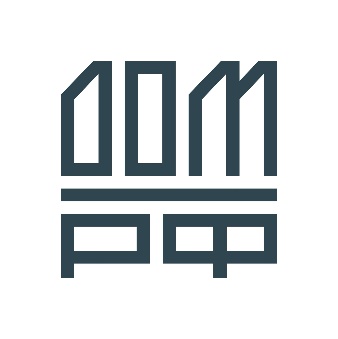 Акционерное общество «ДОМ.РФ»Вопросы к обсуждению:Разработка системы национальных стандартов в сфере информационного моделирования (ТК 505)Применение российских программных ТИМ-решений на проектах гражданского назначенияЦифровые отечественные решения для строительства ДОМ.РФ: ТИМ– платформа «Цифровой контроль строительства» и ТИМ– пакет «Быстрый старт»Акционерное общество «ДОМ.РФ»Вопросы к обсуждению:Разработка системы национальных стандартов в сфере информационного моделирования (ТК 505)Применение российских программных ТИМ-решений на проектах гражданского назначенияЦифровые отечественные решения для строительства ДОМ.РФ: ТИМ– платформа «Цифровой контроль строительства» и ТИМ– пакет «Быстрый старт»Акционерное общество «ДОМ.РФ»Вопросы к обсуждению:Разработка системы национальных стандартов в сфере информационного моделирования (ТК 505)Применение российских программных ТИМ-решений на проектах гражданского назначенияЦифровые отечественные решения для строительства ДОМ.РФ: ТИМ– платформа «Цифровой контроль строительства» и ТИМ– пакет «Быстрый старт»13:00 – 14:00ЭКСПЕРТНЫЙ КРУГЛЫЙ СТОЛЦИФРОВЫЕ РЕШЕНИЯ ДЛЯ СТРОИТЕЛЬСТВА ПРИ ПЕРЕХОДЕ НА ТИМ13:00 – 14:00ЭКСПЕРТНЫЙ КРУГЛЫЙ СТОЛЦИФРОВЫЕ РЕШЕНИЯ ДЛЯ СТРОИТЕЛЬСТВА ПРИ ПЕРЕХОДЕ НА ТИМАкционерное общество «ДОМ.РФ»Вопросы к обсуждению:Разработка системы национальных стандартов в сфере информационного моделирования (ТК 505)Применение российских программных ТИМ-решений на проектах гражданского назначенияЦифровые отечественные решения для строительства ДОМ.РФ: ТИМ– платформа «Цифровой контроль строительства» и ТИМ– пакет «Быстрый старт»Акционерное общество «ДОМ.РФ»Вопросы к обсуждению:Разработка системы национальных стандартов в сфере информационного моделирования (ТК 505)Применение российских программных ТИМ-решений на проектах гражданского назначенияЦифровые отечественные решения для строительства ДОМ.РФ: ТИМ– платформа «Цифровой контроль строительства» и ТИМ– пакет «Быстрый старт»Акционерное общество «ДОМ.РФ»Вопросы к обсуждению:Разработка системы национальных стандартов в сфере информационного моделирования (ТК 505)Применение российских программных ТИМ-решений на проектах гражданского назначенияЦифровые отечественные решения для строительства ДОМ.РФ: ТИМ– платформа «Цифровой контроль строительства» и ТИМ– пакет «Быстрый старт»К выступлению приглашены: Глебова Наталья Сергеевна – Руководитель направления ТИМ ДОМ.РФПугачев Виталий Михайлович – Главный менеджер проектного офиса Частного учреждения ГК «Росатом» «Отраслевой центр капитального строительства»Грачёв Артём Викторович – Коммерческий директор ООО «Цифровые технологии»Зонова Татьяна Юрьевна – Руководитель отдела архитектурно– конструктивных решений 
ООО «Нанософт разработка»Гончаров Александр Николаевич – Руководитель направления ТИМ ДОМ.РФК выступлению приглашены: Глебова Наталья Сергеевна – Руководитель направления ТИМ ДОМ.РФПугачев Виталий Михайлович – Главный менеджер проектного офиса Частного учреждения ГК «Росатом» «Отраслевой центр капитального строительства»Грачёв Артём Викторович – Коммерческий директор ООО «Цифровые технологии»Зонова Татьяна Юрьевна – Руководитель отдела архитектурно– конструктивных решений 
ООО «Нанософт разработка»Гончаров Александр Николаевич – Руководитель направления ТИМ ДОМ.РФК выступлению приглашены: Глебова Наталья Сергеевна – Руководитель направления ТИМ ДОМ.РФПугачев Виталий Михайлович – Главный менеджер проектного офиса Частного учреждения ГК «Росатом» «Отраслевой центр капитального строительства»Грачёв Артём Викторович – Коммерческий директор ООО «Цифровые технологии»Зонова Татьяна Юрьевна – Руководитель отдела архитектурно– конструктивных решений 
ООО «Нанософт разработка»Гончаров Александр Николаевич – Руководитель направления ТИМ ДОМ.РФК выступлению приглашены: Глебова Наталья Сергеевна – Руководитель направления ТИМ ДОМ.РФПугачев Виталий Михайлович – Главный менеджер проектного офиса Частного учреждения ГК «Росатом» «Отраслевой центр капитального строительства»Грачёв Артём Викторович – Коммерческий директор ООО «Цифровые технологии»Зонова Татьяна Юрьевна – Руководитель отдела архитектурно– конструктивных решений 
ООО «Нанософт разработка»Гончаров Александр Николаевич – Руководитель направления ТИМ ДОМ.РФК выступлению приглашены: Глебова Наталья Сергеевна – Руководитель направления ТИМ ДОМ.РФПугачев Виталий Михайлович – Главный менеджер проектного офиса Частного учреждения ГК «Росатом» «Отраслевой центр капитального строительства»Грачёв Артём Викторович – Коммерческий директор ООО «Цифровые технологии»Зонова Татьяна Юрьевна – Руководитель отдела архитектурно– конструктивных решений 
ООО «Нанософт разработка»Гончаров Александр Николаевич – Руководитель направления ТИМ ДОМ.РФ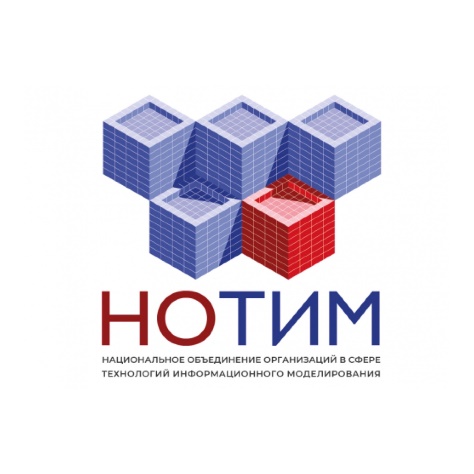 Национальное объединение организаций 
в сфере технологий информационного моделирования (НОТИМ)Вопросы к обсуждению:О формировании реестра требований в области строительства Формирование реестра требований как инструмента цифровизации в строительстве, согласно постановлению Правительства Российской Федерации от 31.08.2023 № 1417.Привлечение проектировщиков и разработчиков ПО к данному вопросу;Проведение пилотных проектов с проектировщиками и разработчиками ПО.Формирование плана графика мероприятий по пилотному проекту.ИИ для перевода требований норм и стандартов в машиночитаемый и машинопонимаемый вид- Перевод существующих нормативных документов в машиночитаемый и машинопонимаемый вид для поиска нарушений в Цифровой Информационной Модели;- Применение интеллектуальных методов обработки естественных языков и технологий семантического анализа.О формировании системы независимой оценки квалификации специалистов в сфере цифровизации строительства и ТИМНезависимая оценка компетенций по технологиям информационного моделирования (НОК ТИМ) – участники, основополагающие документы, необходимость единого подхода в формировании и оценке цифровых компетенций в строительной отрасли.Разработка и внедрение информационно-технологической платформы для проведения НОК ТИМ, с целью обеспечения доступности и удобства использования для работодателей, граждан, центров оценки и образовательных организаций, организуемой НОТИМОснащение отечественным программным обеспечением профильных кафедр образовательных организаций, организаций ДПО, центров оценки компетенций по системе НОК ТИМ, организуемой НОТИМ.Национальное объединение организаций 
в сфере технологий информационного моделирования (НОТИМ)Вопросы к обсуждению:О формировании реестра требований в области строительства Формирование реестра требований как инструмента цифровизации в строительстве, согласно постановлению Правительства Российской Федерации от 31.08.2023 № 1417.Привлечение проектировщиков и разработчиков ПО к данному вопросу;Проведение пилотных проектов с проектировщиками и разработчиками ПО.Формирование плана графика мероприятий по пилотному проекту.ИИ для перевода требований норм и стандартов в машиночитаемый и машинопонимаемый вид- Перевод существующих нормативных документов в машиночитаемый и машинопонимаемый вид для поиска нарушений в Цифровой Информационной Модели;- Применение интеллектуальных методов обработки естественных языков и технологий семантического анализа.О формировании системы независимой оценки квалификации специалистов в сфере цифровизации строительства и ТИМНезависимая оценка компетенций по технологиям информационного моделирования (НОК ТИМ) – участники, основополагающие документы, необходимость единого подхода в формировании и оценке цифровых компетенций в строительной отрасли.Разработка и внедрение информационно-технологической платформы для проведения НОК ТИМ, с целью обеспечения доступности и удобства использования для работодателей, граждан, центров оценки и образовательных организаций, организуемой НОТИМОснащение отечественным программным обеспечением профильных кафедр образовательных организаций, организаций ДПО, центров оценки компетенций по системе НОК ТИМ, организуемой НОТИМ.Национальное объединение организаций 
в сфере технологий информационного моделирования (НОТИМ)Вопросы к обсуждению:О формировании реестра требований в области строительства Формирование реестра требований как инструмента цифровизации в строительстве, согласно постановлению Правительства Российской Федерации от 31.08.2023 № 1417.Привлечение проектировщиков и разработчиков ПО к данному вопросу;Проведение пилотных проектов с проектировщиками и разработчиками ПО.Формирование плана графика мероприятий по пилотному проекту.ИИ для перевода требований норм и стандартов в машиночитаемый и машинопонимаемый вид- Перевод существующих нормативных документов в машиночитаемый и машинопонимаемый вид для поиска нарушений в Цифровой Информационной Модели;- Применение интеллектуальных методов обработки естественных языков и технологий семантического анализа.О формировании системы независимой оценки квалификации специалистов в сфере цифровизации строительства и ТИМНезависимая оценка компетенций по технологиям информационного моделирования (НОК ТИМ) – участники, основополагающие документы, необходимость единого подхода в формировании и оценке цифровых компетенций в строительной отрасли.Разработка и внедрение информационно-технологической платформы для проведения НОК ТИМ, с целью обеспечения доступности и удобства использования для работодателей, граждан, центров оценки и образовательных организаций, организуемой НОТИМОснащение отечественным программным обеспечением профильных кафедр образовательных организаций, организаций ДПО, центров оценки компетенций по системе НОК ТИМ, организуемой НОТИМ.14:15 – 15:45ДИАЛОГОВАЯ ПЛАТФОРМАСОВМЕСТНОЕ ЗАСЕДАНИЕ КОМИТЕТА ПО ЦИФРОВИЗАЦИИ ГРАДОСТРОИТЕЛЬНОЙ ДЕЯТЕЛЬНОСТИ, ПРОЕКТИРОВАНИЮ И ПРОСТРАНСТВЕННОМУ РАЗВИТИЮ НОТИМ И КОМИТЕТА НОТИМ ПО ПОДГОТОВКЕ И АТТЕСТАЦИИ КАДРОВ ДЛЯ ТИМ НА ТЕМУ: «ФОРМИРОВАНИЕ РЕЕСТРА ТРЕБОВАНИЙ В ОБЛАСТИ СТРОИТЕЛЬСТВА»Национальное объединение организаций 
в сфере технологий информационного моделирования (НОТИМ)Вопросы к обсуждению:О формировании реестра требований в области строительства Формирование реестра требований как инструмента цифровизации в строительстве, согласно постановлению Правительства Российской Федерации от 31.08.2023 № 1417.Привлечение проектировщиков и разработчиков ПО к данному вопросу;Проведение пилотных проектов с проектировщиками и разработчиками ПО.Формирование плана графика мероприятий по пилотному проекту.ИИ для перевода требований норм и стандартов в машиночитаемый и машинопонимаемый вид- Перевод существующих нормативных документов в машиночитаемый и машинопонимаемый вид для поиска нарушений в Цифровой Информационной Модели;- Применение интеллектуальных методов обработки естественных языков и технологий семантического анализа.О формировании системы независимой оценки квалификации специалистов в сфере цифровизации строительства и ТИМНезависимая оценка компетенций по технологиям информационного моделирования (НОК ТИМ) – участники, основополагающие документы, необходимость единого подхода в формировании и оценке цифровых компетенций в строительной отрасли.Разработка и внедрение информационно-технологической платформы для проведения НОК ТИМ, с целью обеспечения доступности и удобства использования для работодателей, граждан, центров оценки и образовательных организаций, организуемой НОТИМОснащение отечественным программным обеспечением профильных кафедр образовательных организаций, организаций ДПО, центров оценки компетенций по системе НОК ТИМ, организуемой НОТИМ.Национальное объединение организаций 
в сфере технологий информационного моделирования (НОТИМ)Вопросы к обсуждению:О формировании реестра требований в области строительства Формирование реестра требований как инструмента цифровизации в строительстве, согласно постановлению Правительства Российской Федерации от 31.08.2023 № 1417.Привлечение проектировщиков и разработчиков ПО к данному вопросу;Проведение пилотных проектов с проектировщиками и разработчиками ПО.Формирование плана графика мероприятий по пилотному проекту.ИИ для перевода требований норм и стандартов в машиночитаемый и машинопонимаемый вид- Перевод существующих нормативных документов в машиночитаемый и машинопонимаемый вид для поиска нарушений в Цифровой Информационной Модели;- Применение интеллектуальных методов обработки естественных языков и технологий семантического анализа.О формировании системы независимой оценки квалификации специалистов в сфере цифровизации строительства и ТИМНезависимая оценка компетенций по технологиям информационного моделирования (НОК ТИМ) – участники, основополагающие документы, необходимость единого подхода в формировании и оценке цифровых компетенций в строительной отрасли.Разработка и внедрение информационно-технологической платформы для проведения НОК ТИМ, с целью обеспечения доступности и удобства использования для работодателей, граждан, центров оценки и образовательных организаций, организуемой НОТИМОснащение отечественным программным обеспечением профильных кафедр образовательных организаций, организаций ДПО, центров оценки компетенций по системе НОК ТИМ, организуемой НОТИМ.Национальное объединение организаций 
в сфере технологий информационного моделирования (НОТИМ)Вопросы к обсуждению:О формировании реестра требований в области строительства Формирование реестра требований как инструмента цифровизации в строительстве, согласно постановлению Правительства Российской Федерации от 31.08.2023 № 1417.Привлечение проектировщиков и разработчиков ПО к данному вопросу;Проведение пилотных проектов с проектировщиками и разработчиками ПО.Формирование плана графика мероприятий по пилотному проекту.ИИ для перевода требований норм и стандартов в машиночитаемый и машинопонимаемый вид- Перевод существующих нормативных документов в машиночитаемый и машинопонимаемый вид для поиска нарушений в Цифровой Информационной Модели;- Применение интеллектуальных методов обработки естественных языков и технологий семантического анализа.О формировании системы независимой оценки квалификации специалистов в сфере цифровизации строительства и ТИМНезависимая оценка компетенций по технологиям информационного моделирования (НОК ТИМ) – участники, основополагающие документы, необходимость единого подхода в формировании и оценке цифровых компетенций в строительной отрасли.Разработка и внедрение информационно-технологической платформы для проведения НОК ТИМ, с целью обеспечения доступности и удобства использования для работодателей, граждан, центров оценки и образовательных организаций, организуемой НОТИМОснащение отечественным программным обеспечением профильных кафедр образовательных организаций, организаций ДПО, центров оценки компетенций по системе НОК ТИМ, организуемой НОТИМ.К выступлению приглашены: Шишкин Андрей Викторович - Председатель Совета директоров Градостроительного института пространственного моделирования и развития «Мирпроект», Председатель Совета Строительного консорциума ГК «МИР»Постовалова Алина Анатольевна - Председатель Комитета НОТИМ по подготовке и аттестации кадров для ТИМ, Заместитель директора НИИСФ РААСН, руководитель Университета Минстроя, руководитель отраслевого направления Университета Иннополис"Представитель уточняется - ФАУ «ФЦС»Челышков Павел Дмитриевич – Руководитель центра информационного моделирования АО «НИЦ «Строительство»Рожков Станислав Вячеславович – Руководитель проектов JSA, Генеральный директор АРО ГРУППШелестов Антон Владимирович – Руководитель подразделения «Цифровые Решения для Проектирования» ООО «ТН Диджитал» Корпорация «ТЕХНОНИКОЛЬ» Зак Игорь Борисович – Генеральный директор ООО «Зак Девелопмент»Мариненков Денис Владимирович – Генеральный директор ООО Бимэйстер Инжиниринг» Шибанов Максим Анатольевич – Руководитель отдела маркетинга Renga Software Молоков Антон Алексеевич – Аналитик по системам управления строительства ООО «Нанософт разработка»К выступлению приглашены: Шишкин Андрей Викторович - Председатель Совета директоров Градостроительного института пространственного моделирования и развития «Мирпроект», Председатель Совета Строительного консорциума ГК «МИР»Постовалова Алина Анатольевна - Председатель Комитета НОТИМ по подготовке и аттестации кадров для ТИМ, Заместитель директора НИИСФ РААСН, руководитель Университета Минстроя, руководитель отраслевого направления Университета Иннополис"Представитель уточняется - ФАУ «ФЦС»Челышков Павел Дмитриевич – Руководитель центра информационного моделирования АО «НИЦ «Строительство»Рожков Станислав Вячеславович – Руководитель проектов JSA, Генеральный директор АРО ГРУППШелестов Антон Владимирович – Руководитель подразделения «Цифровые Решения для Проектирования» ООО «ТН Диджитал» Корпорация «ТЕХНОНИКОЛЬ» Зак Игорь Борисович – Генеральный директор ООО «Зак Девелопмент»Мариненков Денис Владимирович – Генеральный директор ООО Бимэйстер Инжиниринг» Шибанов Максим Анатольевич – Руководитель отдела маркетинга Renga Software Молоков Антон Алексеевич – Аналитик по системам управления строительства ООО «Нанософт разработка»К выступлению приглашены: Шишкин Андрей Викторович - Председатель Совета директоров Градостроительного института пространственного моделирования и развития «Мирпроект», Председатель Совета Строительного консорциума ГК «МИР»Постовалова Алина Анатольевна - Председатель Комитета НОТИМ по подготовке и аттестации кадров для ТИМ, Заместитель директора НИИСФ РААСН, руководитель Университета Минстроя, руководитель отраслевого направления Университета Иннополис"Представитель уточняется - ФАУ «ФЦС»Челышков Павел Дмитриевич – Руководитель центра информационного моделирования АО «НИЦ «Строительство»Рожков Станислав Вячеславович – Руководитель проектов JSA, Генеральный директор АРО ГРУППШелестов Антон Владимирович – Руководитель подразделения «Цифровые Решения для Проектирования» ООО «ТН Диджитал» Корпорация «ТЕХНОНИКОЛЬ» Зак Игорь Борисович – Генеральный директор ООО «Зак Девелопмент»Мариненков Денис Владимирович – Генеральный директор ООО Бимэйстер Инжиниринг» Шибанов Максим Анатольевич – Руководитель отдела маркетинга Renga Software Молоков Антон Алексеевич – Аналитик по системам управления строительства ООО «Нанософт разработка»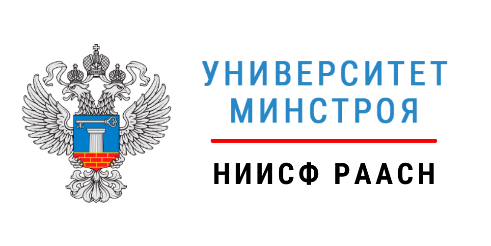 16:00– 18:00ИННОВАЦИОННАЯ ЛАБОРАТОРИЯЦИФРОВЫЕ РЕШЕНИЯ 
ДЛЯ ГРАДОСТРОИТЕЛЬСТВА16:00– 18:00ИННОВАЦИОННАЯ ЛАБОРАТОРИЯЦИФРОВЫЕ РЕШЕНИЯ 
ДЛЯ ГРАДОСТРОИТЕЛЬСТВАУниверситет Минстроя НИИСФ РААСНВопросы для обсуждения:Последние достижения в области цифровых технологий, применяемых в градостроительстве, и их влияние на процесс планирования и развития городских территорий Вызовы и препятствия при интеграции цифровых инструментов в традиционные градостроительные процессы и как их можно преодолетьКак цифровые технологии могут способствовать созданию устойчивых и экологически чистых городских средЛучшие практики для обеспечения безопасности данных и конфиденциальности при использовании цифровых инструментов в градостроительствеУниверситет Минстроя НИИСФ РААСНВопросы для обсуждения:Топ нормативно-методических документов на всех этапах жизненного цикла строительного объекта.Основные принципы и подходы к определению стоимости проектно-изыскательских работ. Опыт и практика «Национальное объединение изыскателей и проектировщиков (НОПРИЗ)».Практика разработки сметной документации ресурсно-индексным методом. Типовые ошибки выполняемых расчетов в ПО.Единый порядок контроля за формированием цены контракта. Кейсы досудебных претензий сторон.Основы методологии расчета себестоимости объекта. Возможности контроля за компенсацией затрат в 2024 году.Университет Минстроя НИИСФ РААСНВопросы для обсуждения:Топ нормативно-методических документов на всех этапах жизненного цикла строительного объекта.Основные принципы и подходы к определению стоимости проектно-изыскательских работ. Опыт и практика «Национальное объединение изыскателей и проектировщиков (НОПРИЗ)».Практика разработки сметной документации ресурсно-индексным методом. Типовые ошибки выполняемых расчетов в ПО.Единый порядок контроля за формированием цены контракта. Кейсы досудебных претензий сторон.Основы методологии расчета себестоимости объекта. Возможности контроля за компенсацией затрат в 2024 году.10:00 – 12:00ИНТЕРАКТИВНАЯ СЕССИЯЦЕНООБРАЗОВАНИЕ И СМЕТНОЕ НОРМИРОВАНИЕ: ЭФФЕКТИВНОЕ УПРАВЛЕНИЕ РЕСУРСАМИ 
НА ЭТАПАХ ЖИЗНЕННОГО ЦИКЛА СТРОИТЕЛЬНОГО ОБЪЕКТАУниверситет Минстроя НИИСФ РААСНВопросы для обсуждения:Топ нормативно-методических документов на всех этапах жизненного цикла строительного объекта.Основные принципы и подходы к определению стоимости проектно-изыскательских работ. Опыт и практика «Национальное объединение изыскателей и проектировщиков (НОПРИЗ)».Практика разработки сметной документации ресурсно-индексным методом. Типовые ошибки выполняемых расчетов в ПО.Единый порядок контроля за формированием цены контракта. Кейсы досудебных претензий сторон.Основы методологии расчета себестоимости объекта. Возможности контроля за компенсацией затрат в 2024 году.Университет Минстроя НИИСФ РААСНВопросы для обсуждения:Топ нормативно-методических документов на всех этапах жизненного цикла строительного объекта.Основные принципы и подходы к определению стоимости проектно-изыскательских работ. Опыт и практика «Национальное объединение изыскателей и проектировщиков (НОПРИЗ)».Практика разработки сметной документации ресурсно-индексным методом. Типовые ошибки выполняемых расчетов в ПО.Единый порядок контроля за формированием цены контракта. Кейсы досудебных претензий сторон.Основы методологии расчета себестоимости объекта. Возможности контроля за компенсацией затрат в 2024 году.К выступлению приглашены: Паскина Марина Валерьевна –Эксперт Университета Минстроя НИИСФ РААСН, Начальник отдела экспертной оценки затрат на строительство объектов, Эксперт по контрактной системе в сфере закупок (квалификационный уровень 7), аккредитованный спикер МТППБычков Андрей Вячеславович - Председатель подкомитета по ценообразованию, Комитет по техническому регулированию, ценообразованию и экспертизе НОПРИЗ «Национальное объединение изыскателей и проектировщиков (НОПРИЗ)»Миловкина Ольга Ивановна- Эксперт Университета Минстроя НИИСФ РААСН, Судебный эксперт строительно-технической экспертизы, Эксперт по контрактной системе в сфере закупок (квалификационный уровень 7), аккредитованный спикер МТППКителев Федор Викторович – Заместитель руководителя Головного учебного центра по работе с программой «ГРАНД– Смета» Подолянский Константин Владимирович – Руководитель отдела внедрения цифровых продуктов Визардсофт. Старший преподаватель кафедры ценообразования в ИПАП. Эксперт по автоматизации бизнес– процессов в ценообразованииК выступлению приглашены: Паскина Марина Валерьевна –Эксперт Университета Минстроя НИИСФ РААСН, Начальник отдела экспертной оценки затрат на строительство объектов, Эксперт по контрактной системе в сфере закупок (квалификационный уровень 7), аккредитованный спикер МТППБычков Андрей Вячеславович - Председатель подкомитета по ценообразованию, Комитет по техническому регулированию, ценообразованию и экспертизе НОПРИЗ «Национальное объединение изыскателей и проектировщиков (НОПРИЗ)»Миловкина Ольга Ивановна- Эксперт Университета Минстроя НИИСФ РААСН, Судебный эксперт строительно-технической экспертизы, Эксперт по контрактной системе в сфере закупок (квалификационный уровень 7), аккредитованный спикер МТППКителев Федор Викторович – Заместитель руководителя Головного учебного центра по работе с программой «ГРАНД– Смета» Подолянский Константин Владимирович – Руководитель отдела внедрения цифровых продуктов Визардсофт. Старший преподаватель кафедры ценообразования в ИПАП. Эксперт по автоматизации бизнес– процессов в ценообразованииК выступлению приглашены: Паскина Марина Валерьевна –Эксперт Университета Минстроя НИИСФ РААСН, Начальник отдела экспертной оценки затрат на строительство объектов, Эксперт по контрактной системе в сфере закупок (квалификационный уровень 7), аккредитованный спикер МТППБычков Андрей Вячеславович - Председатель подкомитета по ценообразованию, Комитет по техническому регулированию, ценообразованию и экспертизе НОПРИЗ «Национальное объединение изыскателей и проектировщиков (НОПРИЗ)»Миловкина Ольга Ивановна- Эксперт Университета Минстроя НИИСФ РААСН, Судебный эксперт строительно-технической экспертизы, Эксперт по контрактной системе в сфере закупок (квалификационный уровень 7), аккредитованный спикер МТППКителев Федор Викторович – Заместитель руководителя Головного учебного центра по работе с программой «ГРАНД– Смета» Подолянский Константин Владимирович – Руководитель отдела внедрения цифровых продуктов Визардсофт. Старший преподаватель кафедры ценообразования в ИПАП. Эксперт по автоматизации бизнес– процессов в ценообразованииУниверситет Минстроя НИИСФ РААСНПрактика формирования реестров для конкурентных процедур. Опыт регионов.Нормативные исследования: База типовых ошибок при определении сметной документации в градостроительной деятельности. Опыт и практика.Сервис комплексной проверки сметных расчетов в действии. Эволюция рутинных процессов. Опыт экспертов.Новые разработки вендоров ПО для сметчиков.12:30 – 14:00ИННОВАЦИОННАЯ ЛАБОРАТОРИЯ ЦЕНООБРАЗОВАНИЕ И СМЕТНОЕ НОРМИРОВАНИЕ: ЭФФЕКТИВНОЕ УПРАВЛЕНИЕ РЕСУРСАМИ 
НА ЭТАПАХ ЖИЗНЕННОГО ЦИКЛА СТРОИТЕЛЬНОГО ОБЪЕКТА12:30 – 14:00ИННОВАЦИОННАЯ ЛАБОРАТОРИЯ ЦЕНООБРАЗОВАНИЕ И СМЕТНОЕ НОРМИРОВАНИЕ: ЭФФЕКТИВНОЕ УПРАВЛЕНИЕ РЕСУРСАМИ 
НА ЭТАПАХ ЖИЗНЕННОГО ЦИКЛА СТРОИТЕЛЬНОГО ОБЪЕКТАУниверситет Минстроя НИИСФ РААСНПрактика формирования реестров для конкурентных процедур. Опыт регионов.Нормативные исследования: База типовых ошибок при определении сметной документации в градостроительной деятельности. Опыт и практика.Сервис комплексной проверки сметных расчетов в действии. Эволюция рутинных процессов. Опыт экспертов.Новые разработки вендоров ПО для сметчиков.К выступлению приглашены:Васильев Виктор Леонидович - Председатель Подкомитета по конкурентным процедурам в строительстве НОСТРОЙ; Ассоциация СРО «ОС «ЭНЕРГОТЕХМОНТАЖ-СТРОЙ»; Заместитель председателя Общественного совета УФАС по РБАверьянов Сергей Викторович- Генеральный директор и Главный инженер проекта ООО «Эпицентр» (проектирование линий электропередач и иных объектов электросетевого хозяйства); аттестованный эксперт Минстроя РФ  по направлениям: 50 «Линии электропередачи и иные объекты электросетевого хозяйства»; 35.1 «Ценообразование и сметное нормирование»Кителев Федор Викторович – Заместитель руководителя Головного учебного центра по работе с программой «ГРАНД– Смета» Подолянский Константин Владимирович – Руководитель отдела внедрения цифровых продуктов Визардсофт. Старший преподаватель кафедры ценообразования в ИПАП. Эксперт по автоматизации бизнес– процессов в ценообразованииК выступлению приглашены:Васильев Виктор Леонидович - Председатель Подкомитета по конкурентным процедурам в строительстве НОСТРОЙ; Ассоциация СРО «ОС «ЭНЕРГОТЕХМОНТАЖ-СТРОЙ»; Заместитель председателя Общественного совета УФАС по РБАверьянов Сергей Викторович- Генеральный директор и Главный инженер проекта ООО «Эпицентр» (проектирование линий электропередач и иных объектов электросетевого хозяйства); аттестованный эксперт Минстроя РФ  по направлениям: 50 «Линии электропередачи и иные объекты электросетевого хозяйства»; 35.1 «Ценообразование и сметное нормирование»Кителев Федор Викторович – Заместитель руководителя Головного учебного центра по работе с программой «ГРАНД– Смета» Подолянский Константин Владимирович – Руководитель отдела внедрения цифровых продуктов Визардсофт. Старший преподаватель кафедры ценообразования в ИПАП. Эксперт по автоматизации бизнес– процессов в ценообразованииК выступлению приглашены:Васильев Виктор Леонидович - Председатель Подкомитета по конкурентным процедурам в строительстве НОСТРОЙ; Ассоциация СРО «ОС «ЭНЕРГОТЕХМОНТАЖ-СТРОЙ»; Заместитель председателя Общественного совета УФАС по РБАверьянов Сергей Викторович- Генеральный директор и Главный инженер проекта ООО «Эпицентр» (проектирование линий электропередач и иных объектов электросетевого хозяйства); аттестованный эксперт Минстроя РФ  по направлениям: 50 «Линии электропередачи и иные объекты электросетевого хозяйства»; 35.1 «Ценообразование и сметное нормирование»Кителев Федор Викторович – Заместитель руководителя Головного учебного центра по работе с программой «ГРАНД– Смета» Подолянский Константин Владимирович – Руководитель отдела внедрения цифровых продуктов Визардсофт. Старший преподаватель кафедры ценообразования в ИПАП. Эксперт по автоматизации бизнес– процессов в ценообразовании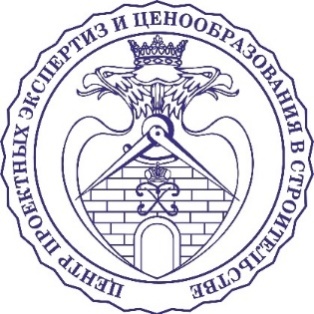 Спикер: Панина Ирина Алексеевна – Заместитель директора ГАУ КО «ЦПЭиЦС» (Калининградская экспертиза), ведущий эксперт Университета Минстроя НИИСФ РААСНРесурсно – индексный метод определения сметной стоимостиДоговорные отношения 
в строительстве и их влияние на систему ценообразованияКонтрактная система для обеспечения государственных 
и муниципальных нуждОсобенности формирования стоимости: проектно – изыскательских работ; строительной продукции; стоимости строительно – монтажных работ (СМР)Проектно – сметная документация в строительстве14:30 – 16:00ИНТЕРАКТИВНЫЙ СЕМИНАРСМЕТНОЕ ПЛАНИРОВАНИЕ И КОНТРАКТНЫЕ ПРОЦЕССЫ В СТРОИТЕЛЬСТВЕ С ИСПОЛЬЗОВАНИЕМ БИМ И РИМ14:30 – 16:00ИНТЕРАКТИВНЫЙ СЕМИНАРСМЕТНОЕ ПЛАНИРОВАНИЕ И КОНТРАКТНЫЕ ПРОЦЕССЫ В СТРОИТЕЛЬСТВЕ С ИСПОЛЬЗОВАНИЕМ БИМ И РИМСпикер: Панина Ирина Алексеевна – Заместитель директора ГАУ КО «ЦПЭиЦС» (Калининградская экспертиза), ведущий эксперт Университета Минстроя НИИСФ РААСНРесурсно – индексный метод определения сметной стоимостиДоговорные отношения 
в строительстве и их влияние на систему ценообразованияКонтрактная система для обеспечения государственных 
и муниципальных нуждОсобенности формирования стоимости: проектно – изыскательских работ; строительной продукции; стоимости строительно – монтажных работ (СМР)Проектно – сметная документация в строительстве